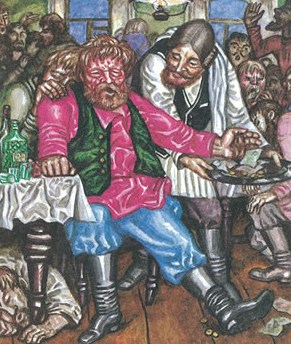 Это про мою-то витушку? Как я богатым был да денежки профурил? Слыхали, видно, от отцов? Посмеяться, гляжу, над старичком охота? Эх вы, пересмешники. А ведь было. Вправду было. И ровно недавно, а как сон осталось. Иное, поди, и вовсе забыл. Шибко, вишь, память-то свою промывал в ту пору... Чуть с головой не умыл. Где все помнить!С воли это, слышь-ко, началось.Ее - волю эту - у нас на прииске начальство прикрыть хотело. По деревням разговор прошел, а мы и слыхом не слыхали. Только та заметка и была, что в завод на побывку отпускать не стали. Хоть того нужнее человеку, - один ответ - нельзя. И пришлых на прииск принимать не стали.Что, думаем, за притча? Раньше сколь хочешь со стороны брали, а теперь не надо? И нас что-то крепко держат?А прииск в глухом месте был. Под Васькиной горой в лесу. Давно тот прииск бросили. Там, сказывали, не то дикой огонь, не то синюха объявилась. Это уж не знаю. Дикому огню по здешним местам ровно бы не должно быть, а синюха - это бывает. Ну, не в том дело... Прикрыли, говорю, тот прииск под Васькиной горой, а тогда бойко работали, и золотишко шло вовсе ладно. Народу, конечно, порядком нагнано было, и все из наших заводских. Вот приисковско начальство, видно, и думало:"Откуда им узнать, коли никого домой не отпущать и со стороны народ не брать. Пусть-ко по-старому работают. Нам так-то привычнее".Только разве народ не дойдет? Узнали и зашумели:- Как так? Всем воля, а нам нет.Начальство нашло отговорку:- В церквах, - говорят, - волю читают, а у нас где? У бочки, что ли?Кабака, вишь, настоящего на прииске не было, а винну бочку казна держала. Заботилась, значит, как бы кто копейку домой не унес. У этой винной бочки, конечно, всякого бывало... На то и намекали. Насмех повернуть им охота пришла. Только народу какой смех. Шумят, таку беду, кричат:- Читай сейчас, а то все с прииска уйдем в завод волю слушать.Начальству делать нечего - притащили бумагу, давай вычитывать. Да разве поймешь у них, что нагорожено? Дознаваться стали, что да как? Про пашню первым делом, про леса, про пески тоже - как с ними? Начальство и говорит - пашни по нашим местам взять неоткуда, леса и пески за владельцем, а за избы свои да за огородишки вам платить причтется.Так и удумано было, только никто тому не поверил.Я тогда уж мужик вовсе на возрасте был, а про волю-то услышал, шумлю больше всех.- Мошенство, - кричу, - это! Не может такого быть! Аида, ребята, в Полеву! Там разберем, как надо. Что этих слушать-то!Другие тоже не молчат. Приисковский смотритель - ох, язва был, а ласкобай! - тогда и говорит:- Ваше дело, ребятушки, ваше дело. Вольные вы теперь. Куда захотели - туда и пошли. Нас не обессудьте - обратно принимать не станем. Дружкам своим тоже весточку подадим, чтобы остерегались вас на работу брать. Мы ведь тоже, поди-ко, вольные - не всякого примать станем, а кого нам любо. В этом не обессудьте!Это он, конечно, с хитростью так-то говорил. По закону другое выходило. Заводская земля, поди-ко, не на-вовсе барам отдавалась, а по условию, чтоб, значит, всякому заводскому жителю какая ни на есть заводская работа была предоставлена. Только разве кто про эту штуку знал по тому времени? Вот смотритель и припугнул, - работы, дескать, давать не будем, чем тогда жить станете?Тут иные посмякли, а кто помоложе да погорячее - на своем остались: ушли с прииска. И я в том числе. Пришли домой и первым делом про волю спрашивать стали. Ну, нам и обсказали:- Эта, дескать, царская воля, как, напримерно, у человека на голове плешь,- блестит, а уколупнуть нечего.Мы видим - верно, вроде того выходит. Все ж таки испировали маленько. "Хоть, - думаем, - спина не так отвечать будет". Того и не смекнули, что брюхо погонит, так заневолю спину подставишь.Пропились, конечно, до крошки, а кусать всякому надо. Что делать, коли у тебя ни скота, ни живота, а ремесло одно - землю перебуторивать.Мне это смолоду досталось. В ваши-то годы я вон там на Гумешках руду разбирал. Порядок такой был - чуть в какой семье парнишко от земли подымается, так его и гонят на Гумешки.- Самое, сказывают, ребячье дело камешки разбирать. Заместо игры!Вот и попал я на эти игрушки. По времени и в гору спустили. Руднишный надзиратель рассудил:- Подрос парнишко. Пора ему с тачкой побегать.Счастье мое, что к добрым бергалам попадал. Ни одного не похаю. Жалели нашего брата, молоденьких. Сколь можно, конечно, по тем временам. Колотушки там либо волосянки - это вместо пряников считалось, а под плеть ни разу не подводили. И за то им спасибо.Еще подрос - дали кайлу да лом, клинья да молот, долота разные.- Поиграй-ко, позабавься!И довольно я позабавился. Медну хозяйку хоть видеть не довелось, а духу ее сладкого нанюхался, наглотался. В Гумешках-то дух такой был - поначалу будто сластит, а глотнешь - продыхнуть не можешь. Ну, как от серянки. Там, вишь, серы-то много в руде было. От этого духу да от игрушек у меня нездоровье сделалось. Тут уж покойный отец стал руднишное начальство упрашивать:- Приставьте вы моего-то парня куда полегче. Вовсе он нездоровый стал. Того и гляди - умрет, а двадцати трех ему нету.С той поры меня по рудникам да приискам и стали гонять.Тут, дескать, привольно. Дождичком вымочит - солнышком высушит, а солнышка не случится - тоже не развалится.В наших местах, известно, руду вразнос добывают, сверху берут. Так-то человеку вольготнее, только мне не часто это приходилось. Больше в землю же загоняли. Такая, видно, моя доля пришлась.- Ты, - говорят, - к этому привычный. На Гумешках вон сколь глубоко, а здесь что. Самая по тебе работа.Так я всю жизнь в земле и скребся, как крот какой. Ну, в этом деле понимать стал, а больше-то и нет ничего. Вот и думаю: "Некуда мне податься, кроме как в землю".Только приисковому смотрителю тоже покориться неохота - на старое-то место итти, а в гору и вовсе желанья нет. С молодых лет наигрался там, да гляжу, - и другие из горы повыскакали. Куда вовсе несвышно лезут, лишь бы не в гору. Вот она какая сладкая была! Никому неохота туда по воле спуститься. Выработка-то сразу убавилась. Зовут туда, заработок обещают получше, а люди в сторону глядят.Потом один по одному собираться стали на Гумешки и в гору полезли. Сказывают - еще там хуже стало, потому - вода силу взяла. В откачке-то, видишь, большая остановка случилась, ну, вода и взяла волю. Только на заработок не жалуются. Против других-то мест вовсе ладно приходится. Иной в кабаке и прихвастнет. Сыпнет на стойку пятаков, да и приговаривает:- Хоть из мокрого места добыты, а денежки сухонькие да звонкие!Гумешки, известно, для барского кармана самым прибыльным местом считались. Их и старались сохранить. Всяко туда народ заманивали и на плату не скупились.Ну, я все-таки крепился.- Нахлебался сладкого. Не пойду в гору, хоть золотом осыпь! Не пойду и не пойду!И жена меня к этому не понуждала, попутные слова говорила:- Не ребятишки у нас. Без горы проживем как-нибудь.Только говорить-то это легко, а как поесть нечего, так всякому невесело станет. Продержал этак-то с месяц, вижу - вовсе туго пришлось: работы никакой, и куска нет. Что делать? Либо поклониться приисковскому смотрителю, от которого ушел, либо -в гору спускаться. Думал-думал, на то решился:- Пойду в гору.Тут и навернулся ко мне кособродский один, Максимко Зюзев. Дружок не дружок, а знакомец. Случалось, в одном месте рабатывали. Тоже мужик вовсе возрастной, седой волос пускать стал. Ну, те разговоры, други разговоры, потом он и говорит:- Давай-ко, Василий, станем на себя стараться. Не вспучишь их - казну- то! А нам, может, фартнет. Струментишко нехитрый. Не обробим себя - и то не беда. Попытаем, давай!Понимал я, к чему это гласит. Про меня, вишь, люди-то говорили - этот, дескать, сроду в земле роется, знает, что где положено. То, видно, Зюзева и заохотило со мной искать. Подумал-подумал я, да и говорю:- Ладно, нето. Попытаем, в котором месте наш фарт лежит.Указал, конечно, местичко, заявку в конторе сделали, стали дудку бить. Песок пошел подходящий... Вовсе биться можно, даром что в контору за самый пустяк золото сдавали. Только Зюзеву все мало. Он, вишь, из скоробогатых. Покажи ему место, чтобы сразу разбогатеть. Я ему сперва по совести:- Это, мол, и есть доброе место. Надо только не все золото конторе сдавать, а часть купцам. Тогда и вовсе ладно будет.Зюзев про это и слышать не хочет, - боится. Да еще дался ему какой-то серебряный олень. Все меня спрашивает - не видал ли? Он будто ходит близко, видели его люди. Там вот и надо копать, где тот олень ходил. Я уговаривал Максимка не один раз:- Какой олень по нашим местам? Тут только козлы да сохаты.Максимко все ж таки мне не верит, думает, - не сказываю. А я всамделе оленя за пустяк считал. На змею, на ту надеялся маленько, на иней тоже. Примечал змеиные гнезда, места тоже, на коих иней не держится. Это было, а на оленя вовсе не надеялся. На этом мы и разъехались. Максимко свое кричит, я свое. Рассорка вышла.Тут он меня и укорил:- Мой хлеб ешь!Я не стерпел, конечно:- Как твой, коли с утра до ночи в земле молочусь.Он и давай высчитывать, и все на кривой аршин. Сколь мы от конторы за золото получили - от половины отперся, а сколь мне давал - то вдвое выросло. Плюнул я тут:- Оставайся, лавка с товаром!Взял лопату и пошел, а он кричит, всяко хает мое место:- Часу не останусь! Кому нужно пустое место!Тогда я и говорю:- Коли так, сам тут останусь.Максимко давай надо мной смеяться:- Чем ты без меня держаться будешь? Свое-то я сейчас увезу. Других дураков, кои бы тебя кормить стали, не найдешь. Всем скажу, какое тут богатство. Сиди один на голой-то дудке."Погоди,- думаю,- кошкин сын, докажу я тебе!"Пришел домой, побегал по своим дружкам, перехватил того-другого и говорю жене:- Собирайся на прииск. Подымать будешь.Нонешняя-то старуха у меня другая. Так уж, для домашности ее взял, а тогда у меня жена настоящая была. Смолоду женился, вместе горе мыкали. Славная она у меня была и в рудничном деле бывалая.- Ладно,- отвечает.Пришли мы к дудке, а Максимко вовсе ее оголил. Скажи, жердник был... я же и рубил... Так он и этот жердник уволок. Подивился я, до чего вредный человечишко. Ну, наладил мало-мало. Стали ковыряться. Промыли - ладно. А Максимко наславил, видно, что пустое место. Оленя своего искать стал. Наше место и обегают. Двоем с женой тут и скребся. Нам это наруку. Да еще из-за этого Максимка укрепился я - в кабак ни ногой. Покориться-то было неохота, что единого дня не продержусь. И место новенькое нашел, куда золотишко сдавать.Орленым-то, слышь-ко, ястребкам, кои тайной продажей промышляли, с опаской сдавать приходилось. Они понимали сорт. Углядят - ладно мужик несет, сами на то место заявку сделают, либо обрежут со всех -сторон, а то и вовсе выживут. Вот я и нашел нового купца. Шибко он жадный был, а сил настоящих еще не было. Кабак, конечно, содержал - тесть у него там сидел - при доме амбар со всякой мелочью, тут же и мясом торговал и по ярмаркам ездил. Однем словом, свет бы захватил, кабы руки подольше. К этому купцу я и стал понашивать. Он понимал, как золото от припою отличить, а настояще сорт понять где же! Привычку на это надо иметь и глаз не такой. Тут нутряной глаз требуется, который в нутро глядит, а у этого купца верховой глаз - во все стороны. Где такому сорт золота узнать! Да и побаивался он.- Ты, - говорит, - Василий, не скажи кому, что мне золото сдаешь. Не привык я к этому. Сибирью такие дела пахнут.Про то не сказывал, чем барыши пахли, а, видать, неплохо. Разохотило его. Никогда отказу не было, и в цене без большой прижимки, и расчет без мошенства. Это все мне подходило, - сдавал ему помаленьку. Так бы, может. мы с женой и вовсе жителями стали, не хуже других век прожили, да тут эта витушка и подвернулась.Как сейчас помню. Накануне Здвиженья было. Баба кричит мне в дудку:- Будет тебе, Василий. Праздник, поди-ко, завтра. Прибраться надо. Пойдем домой поскорее.Песок у меня вовсе крепкий, чисто камень. Намахался я и думаю: "Верно, хватит..." Размахнулся для последнего разу покрепче, а кайло-то у меня и задержалось, - как под камень попало. Вышатывать стал - не выходит. Рванул во всю силу на себя, мне в праву ногу и стукнуло, да так, что хоть криком кричи. Как отошла маленько боль, я и полюбопытствовал - что за камень такой? Взял в руку. Мать ты моя! Золото. Как вот витушка праздничная, только против хлебной много тяжелее. Сверху вроде завитками вышло, а исподка гладкая, только чутешные опупышки на ней, как рукой оглажены. Сколь его тут?Про ногу сразу забыл. Кричу: "Подымай, Маринша!" Она, не того слова, вымахнула, а я вовсе как дурак стал. Смеюсь это да давай-ка ее обнимать - это жену-то.Она спрашивает:- Что ты, Алексеич?Я тогда и показал:- Гляди!- Ну, что? Вижу - камень какой-то...- Держи!Она думала - небольшой камешок, не сторожится, а как подал, так у ней рука вниз и поехала. Побелела тут моя Маринушка и, даром что кругом лес, шепотом спросила:- Неуж золото?- Оно,- говорю.Смывку песку делать не стали. Домой скорее.И вот диво, - бежим, всю дорогу оглядываемся, будто мы что украли. Прибежали домой. Запрятал я витушечку, наказываю Марине:- Гляди, не сболтни кому!Она обратно меня уговаривает:- В кабак не зайди ненароком, пока золото не сдал. В контору такую штуку нести и думать нечего. Еще отберут! А уж место захватят - про то и говорить не осталось.Вечерком и пошел я к своему-то купцу. Будто мяска для праздника курить. Улучил минутку, говорю - дело есть,- Обожди, - говорит, - маленько. Скоро амбар прикрою.Вот ладно. Отошел покупатель, запер купец двери и говорит:Это и раньше бывало, - в амбаре-то сдавать. У него, вишь, весов-то настоящих не было, а кислоту да царску водку на полке открыто держал, будто для торговли. Просто тогда с этим было, кому доходя продавали. Я и говорю:- Запри-ко ты и в ограду двери.- Зря отвечает, - беспокоишься. Из своих никто не зайдет, - не велено, а чужих не пустят,А я свое:- Запри все ж таки.Он тогда и забеспокоился:- Уж не узнал ли кто, зачем ты ко мне ходишь? Может, сказал кому?- Про это, - говорю, - не думай. Никому и в мысли не падет, зачем к тебе хожу. Только много у меня.- Это, - отвечает, - не беда, что много. Лишь бы не мало. Сколь хочешь приму. - Двери, однако, запер в ограду-то. - Ну, - говорит, - кажи!Взял я тут для случаю топор с мясной колодки, подал ему свою витушку в тряпице:- Ну-ка, прикинь сперва это.Он - купец: по руке-то сразу почуял, - тяжело.Спрашивает:- Что это у тебя?- Прикинь, - говорю.Бросил он на ходовые весы. Вывешал, как следует, говорит:- Восемнадцать с малым походом.- Вот и бери.- Что брать-то? Где оно у тебя?- А в тряпице-то...- Восемнадцать фунтов?- Сам вешал. Коли силы нехватит, в контору снесу.Это про контору-то я так, для хитрости, помянул. С чего бы я туда потащил? Развернул мой купец тряпицу, давай витушку кислотой да царской водкой пробовать. Ну, золото и золото. Тут, - гляжу, - в пот купца бросило. Так с носу и закапало, а молчит, только на меня уставился. Потом и говорит:- Поди, сверху только золото-то?Вишь, какое понятие у него! В самородке, думал, середка чугунная. Ну, не дурак ли? Я ему растолковываю, что вот опупышки-то и есть самородная печать, а он, видать, не верит. Отговорку нашел:- Эко-то место мне не откупить. Денег не хватит. Разрубить придется. Не в контору же тебе сдавать.Уговаривает, значит, меня. Я и сам вижу - без этого не обойдется, а жалко рубить-то. Ну, все ж таки взял витушку да тут же на мясной колодке и обрубил крайчики. Купец опять давай пробовать. Тут уж, видно, настояще уверился, побежал в дом за деньгами. Прибежал со шкатулкой, а самого так и трясет. Боится, видно, и жадность одолела. Тоже ему кусок. Не знаю, почем они сдавали, а мне этот купец на рубль дороже против конторского платил.Вывешал купец на ходовых весах середину особо, крайчики особо. Выгреб из шкатулки, из-за пазухи выворотил пачки бумажек покрупнее. Ну, выручку в это же место... На крайчики денег довольно, а ему серединку купить охота. Она потяжелее вышла.- Поверь, - говорит, - в долг. Через день, много через два, отдам.Ну, объясняю, конечно, что в таких делах долгов не бывает. Тогда он и говорит:- Пойдем ко мне, посиди маленько. В кабак за выручкой сбегаю, - и подвигает ко мне деньги-то. Сосчитал я. Вижу, - ладно будто, пустяка не хватает. Подождать можно. Как у купца видел, тоже крупные-то деньги за пазуху забил, а помельче в карман, крайчики в сапог спрятал. Пошли мы с купцом в дом, а там, - гляжу, - угощенье выставлено. Хозяйка, таку беду, суетится, хлопочет.Убежал купец в кабак, а она ко мне и подъезжает:- Выкушай, гостенек! Не почванься на моей хлеб-соли. Не изготовилась, как следует. Не ждала гостя.А чего не изготовилась - полон стол наставлено. Ну, я креплюсь, конечно, - не пью вина. Так ей и сказал:- При деньгах. Нельзя мне.Она это вьется всяко да наговаривает:- Красненького хоть, нето, выпей, - и подает мне в руку стаканчик. Так небольшой стаканчик, с половину чайного. - Я, - говорит, - и сама этого-то выпью, - и наливает себе такой же стаканчик."Что, - думаю, - мне с одного сделается? Неуж перед женщиной неустойку покажу?" Взял да и хлебнул.Ох, и вино! Такого отродясь пить не доводилось. Крепкое будто да густое, а дух от него: век бы нюхал. Потом я узнал - ром называется. Шибко мне потянулось, а бабенка эта - купчиха-то - уж успела, другой стаканчик налила. Я и другой хватил, а дальше, известно, - полетели мелки пташечки...Все ж таки я тогда убрался от купца. Деньги и крайчики в целости донес домой. Вместо додачи, за которой купец в кабак бегал, мешок гостинцев приволок. Еды там всякой, жене шаль, конечно, и протча тако. И тут же, слышь-ко, ромку этого бутылок пять либо шесть. Купчиха-то, вишь, удобрилась, говорит мужу:- Поглянулось человеку - что нам жалеть? Отдай ему, Платоша, все. Из города потом привезешь.Купец рад стараться:- Да я... ему-то?.. неуж пожалею... Пущай на здоровье выкушает стаканчик и супружницу свою попотчует. Не пивала, поди, она такого вина? Попотчуй ее, не забудь! Я тебе еще привезу. Так привезу... не за деньги!.. Для хорошего человека мне не жалко... Попотчуй жену-то, не скупись.Пришел я домой, показал Марине кучу денег, захоронил крайчики и давай жену потчевать. Она сперва отнекивалась - крепко будто, потом похваливать стала - какой дух баской!Пьяные-то мы зашумели, конечно. Песни запели, пляска на нас нашла. Знакомцы разные понабились. Видят - фартнуло, поздравлять стали:- Со счастливой находочкой.Ну, прилили, приели, что дома было, в кабак пошли. А купец этот тестя в амбар - сам за стойку и всяко мне сноровляет. Приятелей у меня тут объявилось - ни пройти, ни проехать. И покатилось колеско по гладенькой дорожке. Бабенки появились, прилипать ко мне стали. Маринушке моей это обидно, конечно... Она тогда на ромок налегать стала. Купец и ей угождает и так, слышь-ко, втравил, что и от простого не стала отворачиваться. На две-то руки у нас и пошла работа, а купец, знай, обсчитывает да обсчитывает:Проспимся когда, себя потешим:- Крайчики у нас остались.Только и крайчики, даром что с рванинкой были, тоже, как по маслу, в купецкий карман ушли. Чисто мы отработались.Это бы ничего, да то худо - захворала моя Маринушка. От жизни-то этой худой. Помаялась маленько, да и умерла. Схоронил ее, потужил, погоревал - и на прииск. Куда больше-то?На том месте, где мы нашли эту перепеченную витушку, Максимко Зюзев со всей родней. Место-то, вишь, на него было писано. Он и припал тут. Не стал, видно, за оленем своим бегать. Раздобрел - фу-ты, ну-ты! Шапка с бантом, сапоги с рантом! В Косом Броду сыновьям дома поставил. По воротам бляшки набил. Знай наших! Однем словом, разбогател.Поглядел я, поглядел, да и пошел на Бесштанку. Там у меня тоже было примечено. Охочих со мной стараться - хоть колом отбивайся. Думают - не попаду ли опять на витушку, а то и на целый калач.Только, видно, не испекли больше про меня. Так, золотишко нахаживал... Себе и людям хватало... А чтоб такую же дурь выколупнуть - этого больше не случалось.Может, оно и лучше. Хоть свой век доживу да с горки на людей погляжу, а то где бы дотянуть! Наш старательский фарт ведь что? Сперва человек с перепою опухнет, а там, глядишь, и ноги протянет.Так-то... Думали мы с женой - счастье нашли, а оно в беду ей перекинулось. Подвели люди. Ну, и меня поучили. Хорошо поучили. Знаю теперь, куда наше счастье уходит...Вон те дома да каменные лавки Барышевские на нашей с Маринушкой доле и поставлены. Во-время мне тогда Барышиха стаканчик поддодонила. Сумела, змея. Этим стаканчиком посейчас меня люди дразнят. А мне что? Дурость, конечно, а все ж таки пропил - не украл.И свое - не чужое.Вот бы их - купцов-то - спросили, как они меня пьяного обворовывали, как жену покойницу к могиле толкали. А ведь спросят по времени. Еще как спросят-то! Тогда, поди, и наша с Мариной витушечка в счет пойдет. Ну, что? Не шибко, гляжу, вам смешно? Веселее бы сказал, да мало такого видал.